Form ApprovedOMB No. 0920-XXXXExp. Date XX/XX/XXXXExercise and Food Consumption QuestionnaireFood consumptionWhen you are making your deliveries in the truck, how often do you eat the following:Home prepared food                                          	Every day    2-3 times/week    Once/week       Rarely                                                                                  1                      2                     3                 4Sit-down restaurants                                          	Every day    2-3 times/week    Once/week       Rarely                                                                                     1                      2                     3                 4Fast food restaurants                                         	Every day    2-3 times/week    Once/week       Rarely                                                                                      1                      2                     3                 4Food stand/take away                                        	Every day    2-3 times/week    Once/week       Rarely in truck stops                                                            1                      2                     3                 4Snack(s)                                                            	 Every day    2-3 times/week    Once/week       Rarely                                                       1                      2                     3                 4When you are making your deliveries in the truck, how often do you usually drink the following:Water                                                                  	Every day    2-3 times/week    Once/week       Rarely                                                         1                      2                     3                 4Sugared soft drink                                      	        Every day    2-3 times/week    Once/week       Rarely                                                         1                      2                     3                 4Energy drink                                                       	Every day    2-3 times/week    Once/week       Rarely                                                           1                      2                     3                 4Coffee or tea                                                       	Every day    2-3 times/week    Once/week       Rarely                                                            1                      2                     3                 4Fruit juice                                                           	 Every day    2-3 times/week    Once/week       Rarely                      2                     3                 4Public reporting burden of this collection of information is estimated to average 20 minutes per response, including the time for reviewing instructions, searching existing data sources, gathering and maintaining the data needed, and completing the collection of information.  An agency may not conduct or sponsor, and a person is not required to respond to a collection of information unless it displays a currently valid OMB control number.  Send comments regarding this burden estimate or any other aspect of this collection of information, including suggestions for reducing this burden to CDC/ATSDR Information Collection Review Office, 1600 Clifton Road NE, MS D-74, Atlanta, Georgia 30333; ATTN:  PRA (0920-XXXX).On average, how many servings of fruits and vegetables do you have each week (a serving is 1 cup or about the size of two decks of playing cards)?More than 3 a day,………………………………….	1Three a day,…………………………………………	2Two a day,		3One a day,		4One every other day,		5One during the past 7 days, 		6Fewer than one a week or none, 		7What percentage of your deliveries are you responsible for loading or unloading your cargo during the past 7 days?		__________________ (range from 0 to 100) %		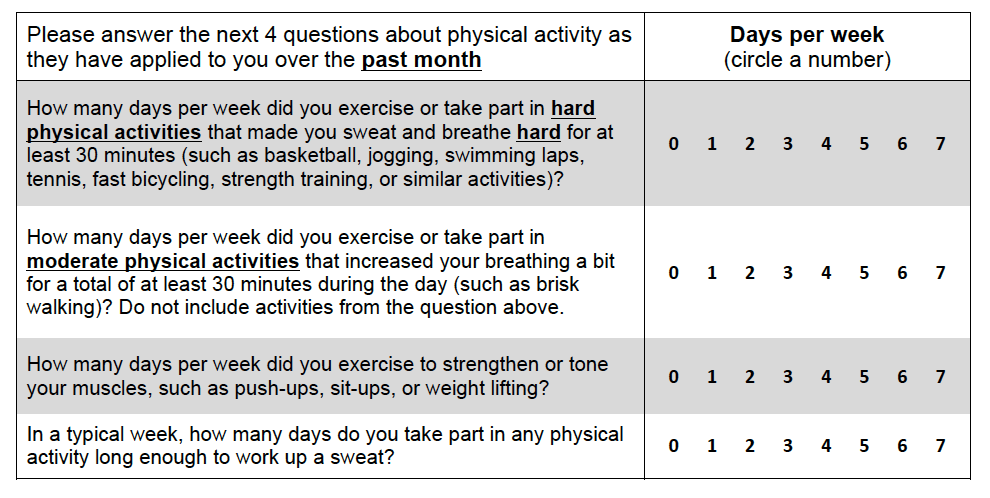 